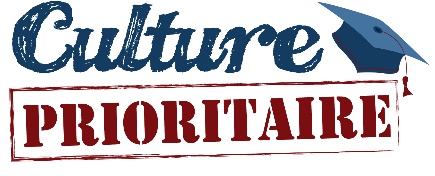 BORDEREAU DE VERSEMENT DE LA TAXE D’APPRENTISSAGENous vous remercions vivement d’avoir choisi de verser une partie de votre taxe d’apprentissage à Culture Prioritaire. Afin de vous envoyer votre reçu libératoire justifiant de votre versement, merci de nous retourner ce formulaire complété par mail à contact@cultureprioritaire.org.Raison socialeAdresseCP 					Ville N° de SIRET Contact dans l’entreprise : Nom et prénom Fonction Téléphone 				Mail Montant du versement : …………… euros (versement à effectuer avant le 31 mai 2022).Modalités du versement :     ☐ Chèque à l’ordre de « Culture Prioritaire »☐ Virement  TITULAIRE DU COMPTE : CULTURE PRIORITAIRESOCIETE GENERALE COURBEVOIE BECON53, Avenue Pasteur92400 COURBEVOIEBIC : SOGEFRPPIBAN : FR76 3000 3038 2200 0502 3262 995